«Шахматное искусство»Турнир №1Игрок12345678ИВНПОчкиМесто1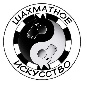 2345678